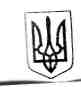 НЕСВІЧІВСЬКИЙ ЗАКЛАД ЗАГАЛЬНОЇ СЕРЕДНЬОЇОСВІТИ І – ІІІ СТУПЕНІВ ГОРОДИЩЕНСЬКОЇ СІЛЬСЬКОЇ РАДИНАКАЗ18 березня   2020 р.                          с. Несвіч                                                     № 13Про запровадження дистанційної роботи на період карантинуВідповідно до статті 29 Закону України « Про захист від інфекційних хвороб», Указу Президента України від 13 березня 2020 року №87/2020 «Про рішення Ради національної безпеки і оборони України від 13 березня 2020 року «Про невідкладні заходи щодо забезпечення національної безпеки в умовах спалаху гострої респіраторної хвороби COVID-19, спричиненої коронавірусом SARS-CoV-2», постанови Кабінету Міністрів України від   16 березня 2020 року №215 «Про внесення змін до Постанови Кабінету Міністрів України від 11 березня 2020року № 211, розпорядження голови Волинської обласної державної адміністрації від 11 березня 2020 року №131 «Про запобігання поширенню на території області коронавірусу COVID-19»,  постанови Кабінету Міністрів України «Про запобігання поширення на території України короно вірусу COVID 19»  від 16.03.2020 року № 406, рішення Городищенської сільської ради  №56-27/2  від 18/03/2020 року «Про тимчасове зупинення роботи об’єктів загального користування, розташованих на території Городищенської сільської ради» , з метою запобігання поширенню  короно вірусу COVID-19НАКАЗУЮ:Запровадити з 18.03.2020  по 03.04.2020  року дистанційну роботу на дому педагогічним працівникам Несвічівського ЗЗСО І-ІІІ ступенів Городищенської сільської ради.Упродовж робочого часу працівники зобов'язані:Виконувати обов’язки, передбачені трудовим договором;Відповідати на дзвінки керівника;Перевіряти електронну пошту, повідомлення у групі Вайбер та оперативно відповідати на листи і повідомлення;Організувати та проводити за розпорядженням керівника навчальний процес за допомогою дистанційних технологій;Складати або корегувати навчальні плани , готувати навчальні матеріали (презентації, стенди, плакати, тестові завдання);Керувати дистанційним навчанням учнів : викладати матеріал під час скайп-конференцій, перевіряти виконання домашнього завдання за допомогою онлайн-тестів, електронної пошти, повідомлень у грапах Вайбер.Заступнику директора з навчально-виховної роботи Байбулі Ю. В. здійснювати контроль, як вчителі виконують вимоги пункту 2 цього наказу. Якщо  працівник без поважної причини порушить ці вимоги, для нього скасовується режим дистанційної роботи. У такому разі, на підставі наказу, працівник повинен працювати на робочому місці  з наступного дня. Затвердити графік чергування працівників Несвічівського ЗЗСО І-ІІІ ступенів на період карантину (додаток 1).Технічному персоналу виходити на роботу частково, за графіком виконання робіт, які необхідні для підтримання будівлі та приміщень у безпечному стані, проведення профілактичних та дезінфекційних заходів та затвердити графік на період карантину (додаток 2).Затвердити санітарно-дезінфекційний режим на період карантину згідно додатку ( додаток 3).Контроль за виконанням наказу  залишаю за собою.Директор 							Ю. Муха